MADONAS NOVADA PAŠVALDĪBA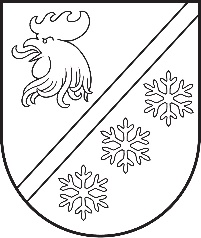 Reģ. Nr. Saieta laukums 1, Madona, Madonas novads, LV-4801 t. , e-pasts: pasts@madona.lv APSTIPRINĀTIar Madonas novada pašvaldības domes31.05.2023. lēmumu Nr. 270(protokols Nr. 7, 5. p.)Madonas novada pašvaldības saistošie noteikumi Nr. 7“Grozījumi Madonas novada pašvaldības 2021. gada 21. decembra saistošajos noteikumos Nr. 21 “Pirmsskolas vecuma bērnu reģistrācijas, uzņemšanas, atskaitīšanas un diennakts uzraudzības pakalpojuma sniegšanas kārtība Madonas novada pašvaldības izglītības iestādēs, kas īsteno pirmsskolas izglītības programmas””Izdoti saskaņā arVispārējās izglītības likuma26. panta pirmo daļuIzdarīt Madonas novada pašvaldības 2021. gada 21. decembra saistošajos noteikumos Nr. 21 “Pirmsskolas vecuma bērnu reģistrācijas, uzņemšanas, atskaitīšanas un diennakts uzraudzības pakalpojuma sniegšanas kārtība Madonas novada pašvaldības izglītības iestādēs, kas īsteno pirmsskolas izglītības programmas” šādus grozījumus:papildināt saistošo noteikumu 3. punktu aiz vārda “vadītājam” ar vārdiem “pieteikumu iesniegšanas secībā”;izteikt saistošo noteikumu 8. 9. un 10. punktu šādā redakcijā:“8. Bērnu reģistrācijas pieteikumu iesniegšana notiek visu kalendāro gadu no bērna reģistrēšanas (personas koda piešķiršanas) brīža līdz pamatizglītības uzsākšanai. Lai pieteiktu bērnu uzņemšanai Iestādē, vecāks iesniedz pieteikumu klātienē Iestādē, kādā no pašvaldības klientu apkalpošanas centriem vai elektroniski pakalpojumu portālā epakalpojumi.lv.9. Reģistrējot bērnu elektroniski, vecāki izmanto pašvaldības elektronisko pakalpojumu portālu epakalpojumi.lv, aizpildot pieteikumu "Reģistrēt bērnu pašvaldības pirmsskolas izglītības iestāžu rindā".10. Saistošo noteikumu izpildei tiek pārbaudīti personas dati Iedzīvotāju reģistrā un Valsts izglītības informācijas sistēmā. Reģistrācijas pieteikumam pievienojami tie dokumenti, par kuriem informācija nav pieejama pašvaldības rīcībā esošajos pašvaldības un valsts datu reģistros, ja tie ietekmē saskaņā ar šiem noteikumiem bērna reģistrāciju un uzņemšanu izglītības iestādē.”;izteikt saistošo noteikumu 12. un 13. punktu šādā redakcijā:“12. Pieteikumus reģistrē un elektronisko pakalpojumu sistēmā kārto hronoloģiskā secībā.13. Pēc pieteikuma reģistrācijas un pēc vecāka pieprasījuma pieteikuma reģistrētājs pieteikumu izdrukā un izsniedz vecākiem. Ja pieteikums reģistrēts klātienē kādā no pašvaldības klientu apkalpošanas centriem un tam klāt pievienoti papildu dokumenti, pieteikuma reģistrētājs nodrošina to nodošanu pieteikumā norādītajai izglītības iestādei.”izteikt saistošo noteikumu 15. un 16. punktu šādā redakcijā:“15. Vecāki reģistrācijas pieteikumu var anulēt elektroniski pakalpojumu portālā epakalpojumi.lv vai iesniedzot attiecīgu iesniegumu Iestādes vadītājam.16. Iestādes vadītājs elektroniski izveido pretendentu sarakstu un informē bērnu vecāku par iespēju uzņemt bērnu Iestādē, izmantojot reģistrācijas pieteikumā norādīto saziņas formu.”;papildināt saistošos noteikumus ar 43. punktu šādā redakcijā:“43. Šo saistošo noteikumu 16. punktā noteiktais regulējums attiecībā uz vadītāja pienākumu elektroniski veidot pretendentu sarakstu piemērojams no 2023. gada 1. septembra.”.Saistošie noteikumi stājas spēkā 2023. gada 1. augustā.              Domes priekšsēdētāja vietnieks				             Z. Gora	ŠIS DOKUMENTS IR ELEKTRONISKI PARAKSTĪTS AR DROŠU ELEKTRONISKO PARAKSTU UN SATUR LAIKA ZĪMOGU